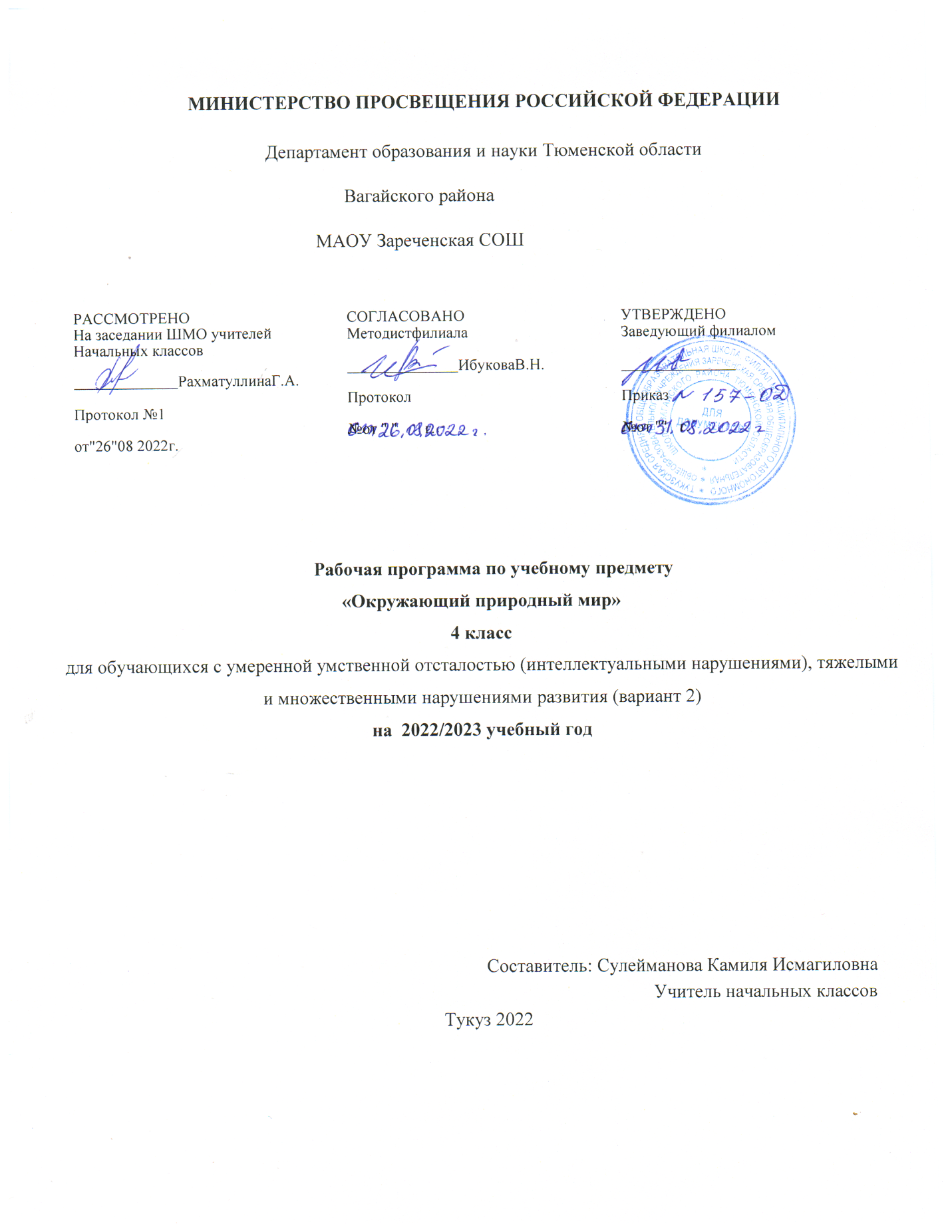 1.Пояснительная запискаДанная рабочая программа разработана на основе Федерального государственного образовательного стандарта образования обучающихся с умственной отсталостью (интеллектуальными нарушениями), Примерной адаптированной основной общеобразовательной программы образования обучающихся с умственной отсталостью (интеллектуальными нарушениями) (вариант 2).Цель обучения – формирование представлений о живой и неживой природе, о взаимодействии человека с природой, бережного отношения к природе.Основными задачами  программы «Окружающий природный мир» являются: формирование представлений об объектах и явлениях неживой природы, формирование временных представлений, формирование представлений о растительном и животном мире.Важным аспектом обучения детей с умеренной, тяжелой, глубокой умственной отсталостью и с ТМНР является расширение представлений об окружающем природном мире. Подобранный программный материал по предмету «Окружающий природный мир» рассчитан на формирование у обучающихся представлений о природе, её многообразии, о взаимосвязи живой, неживой природы и человека.2.Общая характеристика учебного предметаСодержание предмета «Окружающий природный мир» представлено следующими разделами: «Растительный мир», «Животный мир», «Временные представления».В процессе формирования представлений о неживой природе ребенок получает знания о явлениях природы (снег, дождь, туман и др.), о цикличности в природе – сезонных изменениях (лето, осень, весна, зима), суточных изменениях (утро, день, вечер, ночь), учится устанавливать общие закономерности природных явлений. Ребенок знакомится с разнообразием растительного и животного мира, получает представления о среде обитания животных и растений, учится выделять характерные признаки, объединять в группы по этим признакам, устанавливать связи между ними. Внимание ребенка обращается на связь живой и неживой природы: растения и животные приспосабливаются к изменяющимся условиям среды, ветер переносит семена растений и др. Наблюдая за трудом взрослых по уходу за домашними животными и растениями, ребенок учится выполнять доступные действия: посадка, полив, уход за растениями, кормление аквариумных рыбок, животных и др. Особое внимание уделяется воспитанию любви к природе, бережному и гуманному отношению к ней.Формирование представлений должно происходить по принципу «от частного к общему». Сначала ребенок знакомится с конкретным объектом, например, гриб: его строением, местом, где растет, учится узнавать этот объект среди нескольких предложенных объектов (кружка, гриб, мяч). Затем ребенок знакомится с разными грибами (белый, подосиновик, мухомор), учится их различать, объединять в группы (съедобные / несъедобные грибы). Ребенок получает представление о значении грибов в природе и жизни человека, о способах их переработки (варка, жарка, засол, консервирование).3.Место учебного предмета в учебном плане     В Федеральном компоненте государственного стандарта окружающий природный  мир обозначен как самостоятельный предмет, что подчеркивает его особое значение в системе образования детей с ОВЗ. Предмет «Окружающий природный мир» относится к предметной области «Окружающий мир». Срок изучения учебного предмета – 9 лет.Количество часов на изучение данного предмета: 2 часа в неделю, 68 час в год, 612 часов за 9 лет.4.Личностные, предметные результаты освоения учебного предметаВ соответствии с требованиями ФГОС к АООП для обучающихся с умеренной, тяжелой, глубокой умственной отсталостью, с ТМНР (вариант 2) результативность обучения каждого обучающегося оценивается с учетом особенностей его психофизического развития и особых образовательных потребностей. В связи с этим требования к результатам освоения образовательных программ представляют собой описание возможных результатов образования данной категории обучающихся. Из-за системных нарушений развития обучающихся с умеренной, тяжелой, глубокойПланируемые результаты изучения учебного курсаЛичностные планируемые результаты:Физические характеристики персональной идентификации:- определяет свои внешние данные (цвет глаз, волос, рост и т.д.);- определяет состояние своего здоровья;Гендерная идентичность- определяет свою половую принадлежность (без обоснования);Возрастная идентификация- определяет свою возрастную группу (ребенок, подросток, юноша);- проявляет уважение к людям старшего возраста.«Уверенность в себе»- осознает, что может, а что ему пока не удается;«Чувства, желания, взгляды»- понимает эмоциональные состояния других людей;- понимает язык эмоций (позы, мимика, жесты и т.д.);- проявляет собственные чувства;«Социальные навыки»- умеет устанавливать и поддерживать контакты;- умеет кооперироваться и сотрудничать;- избегает конфликтных ситуаций;- пользуется речевыми и жестовыми формами взаимодействия для установления контактов, разрешения конфликтов;- использует элементарные формы речевого этикета;- принимает доброжелательные шутки в свой адрес;- охотно участвует в совместной деятельности (сюжетно-ролевых играх, инсценировках, хоровом пении, танцах и др., в создании совместных панно, рисунков, аппликаций, конструкций и поделок и т. п.);Мотивационно – личностный блок- испытывает потребность в новых знаниях (на начальном уровне)- стремится помогать окружающимБиологический уровень- сообщает о дискомфорте, вызванном внешними факторами (температурный режим, освещение и. т.д.)- сообщает об изменениях в организме (заболевание, ограниченность некоторых функций и т.д.)Осознает себя в следующих социальных ролях:- семейно – бытовых;Развитие мотивов учебной деятельности:- проявляет мотивацию благополучия (желает заслужить одобрение, получить хорошие отметки);Ответственность за собственное здоровье, безопасность и жизнь- осознает, что определенные его действия несут опасность для него; Ответственность за собственные вещи- осознает ответственность, связанную с сохранностью его вещей: одежды, игрушек, мебели в собственной комнате; Экологическая ответственность- не мусорит на улице;- не ломает деревья;Формирование эстетических потребностей, ценностей, чувств:- воспринимает и наблюдает за окружающими предметами и явлениями, рассматривает или прослушивает произведений искусства;Развитие навыков сотрудничества со взрослыми и сверстниками:- принимает участие в коллективных делах и играх;- принимать и оказывать помощь. Предметные результаты:Представления о явлениях и объектах неживой природы, смене времен года и соответствующих сезонных изменениях в природе, умение адаптироваться к конкретным природным и климатическим условиям. Интерес к объектам и явлениям неживой природы. Представления об объектах неживой природы (вода, воздух, земля, огонь, лес, луг, река, водоемы, формы земной поверхности, полезные ископаемые и др.). Представления о временах года, характерных признаках времен года, погодных изменениях, их влиянии на жизнь человека. Умение учитывать изменения в окружающей среде для выполнения правил жизнедеятельности, охраны здоровья. Представления о животном и растительном мире, их значении в жизни человека. Интерес к объектам живой природы. Представления о животном и растительном мире (растения, животные, их виды, понятия «полезные» - «вредные», «дикие» - «домашние» и др.). Опыт заботливого и бережного отношения к растениям и животным, ухода за ними. Умение соблюдать правила безопасного поведения в природе (в лесу, у реки и др.). Элементарные представления о течении времени. Умение различать части суток, дни недели, месяцы, их соотнесение с временем года. Представления о течении времени: смена событий дня, смена частей суток, дней недели, месяцев в году и др. Базовые учебные действияПрограмма формирования базовых учебных действий у обучающихся с умеренной, тяжелой, глубокой умственной отсталостью, с ТМНР направлена на формирование готовности у детей к овладению содержанием АООП образования для обучающихся с умственной отсталостью (вариант 2) ивключает следующие задачи:Подготовку ребенка к нахождению и обучению в среде сверстников, эмоциональному, коммуникативному взаимодействию с группой обучающихся. Формирование учебного поведения: направленность взгляда (на говорящего взрослого, на задание); умение выполнять инструкции педагога; использование по назначению учебных материалов; умение выполнять действия по образцу и по подражанию. Формирование умения выполнять задание: в течение определенного периода времени, от начала до конца, с заданными качественными параметрами. 4. Формирование умения самостоятельно переходить от одного задания(операции,  действия)  к  другому  в  соответствии  с  расписанием  занятий,алгоритмом действия и т.д.Задачи по формированию базовых учебных действий включаются в СИПР с учетом особых образовательных потребностей обучающихся.Решение поставленных задач происходит как на групповых и индивидуальных занятиях по учебным предметам, так и на специально организованных коррекционных занятиях в рамках учебного плана.5.СОДЕРЖАНИЕ   УЧЕБНОГО ПРЕДМЕТА(2 часа в неделю)Растительный мир.Узнавание  (различение)  растений  (дерево,  куст,  трава).  Узнавание(различение) частей растений (корень, ствол/ стебель, ветка, лист, цветок).Знание значения частей растения. Знание значения растений в природе и жизни человека. Узнавание (различение) деревьев (берёза, дуб, клён, ель,осина, сосна, ива, каштан). Знание строения дерева (ствол, корень, ветки,листья). Узнавание (различение) плодовых деревьев (вишня, яблоня, груша,слива).  Узнавание  (различение)  лиственных  и  хвойных  деревьев.  Знаниезначения  деревьев  в  природе  и  жизни  человека.  Узнавание  (различение)кустарников	(орешник,   шиповник,   крыжовник,   смородина,   бузина,боярышник). Знание особенностей внешнего строения кустарника.Узнавание	(различение)  лесных  и  садовых  кустарников.  Знаниезначения кустарников в природе и жизни человека. Узнавание (различение)фруктов (яблоко,  банан, лимон, апельсин, груша, мандарин, персик, абрикос,киви) по внешнему виду (вкусу, запаху). Различение съедобных и несъедобных частей фрукта. Знание значения фруктов в жизни человека.Знание способов переработки фруктов. Узнавание (различение) овощей (лук,картофель, морковь, свекла, репа, редис, тыква, кабачок, перец) по внешнему виду (вкусу, запаху). Различение съедобных и несъедобных частей овоща.Знание значения овощей в жизни человека. Знание способов переработки овощей. Узнавание (различение) ягод (смородина, клубника, малина,крыжовник, земляника,  черника, ежевика, голубика, брусника, клюква)  повнешнему виду (вкусу, запаху). Различение лесных и садовых ягод. Знание значения ягод в жизни человека. Знание способов переработки ягод.Узнавание	(различение)  грибов  (белый  гриб,  мухомор,  подберёзовик,лисичка, подосиновик, опенок, поганка, вешенка, шампиньон) по внешнему виду. Знание строения гриба (ножка, шляпка). Различение съедобных и несъедобных грибов. Знание значения грибов в природе и жизни человека.Знание способов переработки грибов. Узнавание/различение садовых цветочно-декоративных растений (астра, гладиолус, георгин, тюльпан,нарцисс, роза, лилия, пион, гвоздика).Узнавание (различение) дикорастущих цветочно-декоративных растений (ромашка, фиалка, колокольчик, лютик, василек, подснежник,ландыш);  знание  строения  цветов  (корень,  стебель,  листья,  цветок).Соотнесение цветения цветочно-декоративных растений с временем   года.Знание значения цветочно-декоративных растений в природе и жизни человека. Узнавание травянистых растений. Узнавание (различение)культурных	и  дикорастущих  травянистых  растений  (петрушка,  укроп,базилик, кориандр, мята, одуванчик, подорожник, крапива). Знание значения трав в жизни человека. Узнавание (различение) лекарственных растений(зверобой, ромашка, календула и др.). Знание значения лекарственных растений в жизни человека. Узнавание (различение) комнатных растений(герань, кактус, фиалка, фикус). Знание строения растения. Знание особенностей ухода за комнатными растениями. Знание значения комнатных растений в жизни человека. Узнавание (различение) зерновых культур(пшеница, просо, ячмень, рожь, кукуруза, горох, фасоль, бобы) по внешнему виду. Знание значения зерновых культур в жизни человека. Узнавание(различение) растений природных зон холодного пояса (мох, карликовая береза). Знание особенностей растений природных зон холодного пояса.Узнавание  (различение)  растений  природных  зон  жаркого  пояса  (кактус,верблюжья колючка, пальма, лиана, бамбук). Знание особенностей растений природных зон жаркого пояса.Животный мир.Знание  строения  домашнего  (дикого)  животного  (голова,  туловище,шерсть, лапы, хвост, ноги, копыта, рога, грива, пятачок, вымя, уши). Знаниеосновных	признаков   животного.   Установление   связи   строения   телаживотного с его образом жизни. Узнавание (различение) домашних животных (корова, свинья, лошадь, коза, овца (баран), кот, собака). Знание питания домашних животных. Знание способов передвижения домашних животных.Объединение  животных  в  группу  «домашние  животные».  Знаниезначения  домашних  животных  в  жизни  человека.  Уход  за  домашнимиживотными.   Узнавание   (различение)   детенышей   домашних   животных(теленок, поросенок, жеребенок, козленок, ягненок, котенок, щенок).Узнавание (различение) диких животных (лиса, заяц, волк, медведь,лось, белка, еж, кабан, тигр). Знание питания диких животных. Знание способов передвижения диких животных. Объединение диких животных вгруппу  «дикие  животные».  Знание  значения  диких  животных  в  жизничеловека.  Узнавание  (различение)  детенышей  диких  животных  (волчонок,лисенок, медвежонок, зайчонок, бельчонок, ежонок). Узнавание (различение)животных, обитающих в природных зонах холодного пояса (белый медведь,пингвин, олень, песец, тюлень, морж). Установление связи строения животного с его местом обитания. Знание питания животных. Знание способов передвижения животных. Узнавание (различение) животных,обитающих в природных зонах жаркого пояса (верблюд, лев, слон, жираф,зебра, черепаха, носорог, обезьяна, бегемот, крокодил). Установление связи строения животного с его местом обитания. Знание питания животных.Знание	способов   передвижения   животных.   Знание   строения   птицы.Установление  связи  строения  тела  птицы  с  ее  образом  жизни.  Знаниепитания птиц. Узнавание (различение) домашних птиц (курица (петух), утка,гусь, индюк). Знание особенностей внешнего вида птиц. Знание питания птиц. Объединение домашних птиц в группу «домашние птицы». Знаниезначения	домашних  птиц  в  жизни  человека.  Узнавание  (различение)детенышей	домашних  птиц  (цыпленок,  утенок,  гусенок,  индюшонок).Узнавание  (различение)  зимующих  птиц  (голубь,  ворона,  воробей,  дятел,синица, снегирь,  сова).  Узнавание (различение) перелетных  птиц  (аист,ласточка,  дикая  утка,  дикий  гусь,  грач,  журавль).  Знание питания  птиц.Объединение перелетных птиц в группу «перелетные птицы». Объединение зимующих птиц в группу «зимующие птицы». Знание значения птиц в жизни человека, в природе. Узнавание (различение) водоплавающих птиц (лебедь,утка, гусь, пеликан). Знание значения птиц в жизни человека, в природе.Знание	строения рыбы (голова, туловище, хвост, плавники, жабры).Установление связи строения тела рыбы с ее образом жизни. Знание питаниярыб.  Узнавание (различение) речных рыб (сом, окунь, щука).  Знаниезначения речных рыб в жизни человека, в природе. Знание строения насекомого. Установление связи строения тела насекомого с его образом жизни. Знание питания насекомых. Узнавание (различение) речных насекомых (жук, бабочка, стрекоза, муравей, кузнечик, муха, комар, пчела,таракан). Знание способов передвижения насекомых. Знание значения насекомых в жизни человека, в природе. Узнавание (различение) морских обитателей (кит, дельфин, морская звезда, медуза, морской конек, осьминог,креветка).  Знание строения морских обитателей.  Установление связистроения тела морского обитателя  с  его  образом  жизни.  Знание питанияморских обитателей. Знание значения морских обитателей в жизни человека,в природе. Узнавание (различение) животных, живущих в квартире (кошка,собака, декоративные птицы, аквариумные рыбки, черепахи, хомяки). Знание особенностей ухода (питание, содержание и др.).Объекты природы.Узнавание Солнца. Знание значения солнца в жизни человека и в природе. Узнавание Луны. Знание значения луны в жизни человека и в природе. Узнавание (различение) небесных тел (планета, звезда). Знание знаменитых космонавтов. Узнавание изображения Земли из космоса.Узнавание глобуса – модели Земли. Знание свойств воздуха. Знание значения воздуха в природе и жизни человека. Различение земли, неба. Определение месторасположения земли и неба. Определение месторасположения объектов на земле и небе.Узнавание (различение) форм земной поверхности. Знание значения горы (оврага, равнины) в природе и жизни человека. Изображение земной поверхности на карте. Узнавание (различение) суши (водоема). Узнавание леса. Знание значения леса в природе и жизни человека. Различение растений(животных) леса.  Соблюдение правил поведения в лесу.  Узнавание луга.Узнавание луговых цветов. Знание значения луга в природе и жизни человека. Узнавание некоторых полезных ископаемых (например: уголь,гранит, известняк, песок, глина и др), знание способов их добычи и значения в жизни человека. Узнавание воды. Знание свойств воды. Знание значения воды в природе и жизни человека. Узнавание реки. Знание значения реки(ручья) в природе и жизни человека. Соблюдение правил поведения на реке.Узнавание водоема. Знание значения водоемов в природе и жизни человека.Соблюдение правил поведения на озере (пруду). Узнавание огня. Знание свойств огня (полезные свойства, отрицательное). Знание значения огня в жизни человека. Соблюдение правил обращения с огнем.Временные представления.Узнавание	(различение) частей  суток  (утро,  день,  вечер,  ночь).Представление о сутках как о последовательности (утро, день, вечер, ночь).Соотнесение частей суток с видами деятельности. Определение частей суток по расположению солнца. Узнавание (различение) дней недели.Представление о неделе как о последовательности 7 дней. Различение выходных и рабочих дней. Соотнесение дней недели с определенными видами деятельности. Узнавание (различение) месяцев. Представление о годе как о последовательности 12 месяцев. Соотнесение месяцев с временами года. Узнавание (различение) календарей (настенный, настольный и др.).Ориентация в календаре (определение года, текущего месяца, дней недели,предстоящей даты и т.д.). Узнавание (различение) времен года (весна, лето,осень, зима) по характерным признакам. Представление о годе как о последовательности сезонов. Знание изменений, происходящих в жизни человека в разное время года. Знание изменений, происходящих в жизни животных в разное время года. Знание изменений, происходящих в жизни растений в разное время года. Узнавание (различение) явлений природы(дождь, снегопад, листопад, гроза, радуга, туман, гром, ветер). Соотнесение явлений природы с временем года. Рассказ о погоде текущего дня.6.Учебно-тематическое планирование7.КАЛЕНДАРНО-ТЕМАТИЧЕСКОЕ ПЛАНИРОВАНИЕ ПО ПРЕДМЕТУ «Окружающий природный мир»4 класс- 68 ч.8.Материально-техническое обеспечение предмета включает:объекты природы: камни, почва, семена, комнатные растения и другие образцы природного материала (в т.ч. собранного вместе с детьми в ходе экскурсий); наглядный изобразительный материал (видео, фотографии, рисунки для демонстрации обучающимся); муляжи овощей, фруктов; пиктограммы с изображениями действий, операций по уходу за растениями, животными; различные календари; изображения сезонных изменений в природе; рабочие тетради с различными объектами природы для раскрашивания, вырезания, наклеивания и другой материал; обучающие компьютерные программы, способствующие формированию у детей доступных представлений о природе; аудио - и видеоматериалы; живой уголок, аквариум, огород и др.-компьютерные обучающие игры (например, «Лунтик познает мир»)- натуральные объекты (игрушки, одежда), муляжи, макеты .Разрезные карточки - "Мир животных"-Домашние животные-Дикие животные России-Животные жарких стран-Животные холодных широт- "Мир человека":-Продукты питания-Посуда-Мебель-Одежда и обувь-Игрушки-Транспорт-Музыкальные инструменты-Электроприборы- "Мир растений" :-Фрукты-Овощи-Садовые цветы-ЯгодыДемонстрационные карточки "Дикие животные":Демонстрационные карточки "Птицы России" :Демонстрационные карточки "Домашние животные":Демонстрационные карточки "Птицы домашние и декоративные":Демонстрационные карточки "Овощи":Демонстрационные карточки "Насекомые":Демонстрационные карточки "Ягоды" :Демонстрационные карточки "Цветы":Демонстрационные карточки "Фрукты":Демонстрационные карточки "Зима":Демонстрационные карточки "Весна":Демонстрационные карточки "Лето":Демонстрационные карточки "Осень":Наборы кукол би – ба – бо:«Теремок»«Репка»«3 поросенка»«Курочка Ряба»«Колобок»Наборы кукол для пальчикового театра:«Волк и семеро козлят»«Заюшкина избушка»«Маша и медведь»Бубныинструмент для занятий детским музыкальным творчеством. «Дары Фребеля» В наборе:разноцветные шарики и моточки с шнурами под цвет этих шариковперекладина, которую можно устанавливать и подвешивать к ней на веревочках цилиндр, куб, шаркубики, кирпичики, пирамидки, которые складываются в большой куб. Все деревянное и хранится по своим коробкаммножество разноцветных геометрических фигурок, из которых можно складывать рисунки Разноцветные палочки шести размеровЦветные кольца и полукольцаДеревянные цветные "таблеточки"Деревянные бусинки и веревочки (шнуровка-бусы)Мозаика. дидактические материалы М. Монтессори№ п/пНаименование разделов и темКоличество часовПримечания 1Временные представления162Растительный мир163Животный мир204Объекты природыИтого:1668№п/пТема урокаТема урокаТема урокаДатаДатаДатаДатаКол.часовКол.часовСодержание,виды деятельности№п/пТема урокаТема урокаТема урокапланфактфактфактКол.часовКол.часовСодержание,виды деятельности1 четверть- 16 ч.1 четверть- 16 ч.1 четверть- 16 ч.1 четверть- 16 ч.1 четверть- 16 ч.1 четверть- 16 ч.1 четверть- 16 ч.1 четверть- 16 ч.1 четверть- 16 ч.1 четверть- 16 ч.Временные представленияФормирование представления о частях сутокВременные представленияФормирование представления о частях сутокВременные представленияФормирование представления о частях сутокВременные представленияФормирование представления о частях сутокВременные представленияФормирование представления о частях сутокВременные представленияФормирование представления о частях сутокВременные представленияФормирование представления о частях сутокВременные представленияФормирование представления о частях сутокВременные представленияФормирование представления о частях сутокВременные представленияФормирование представления о частях суток1Различение частей суток  Различение частей суток  Различение частей суток  1ч1чФормирование представления о частях суток (утра, дня ,вечера и ночи). Умение действовать по инструкции с помощью взрослого2Соотнесение частей суток с видами деятельностиСоотнесение частей суток с видами деятельностиСоотнесение частей суток с видами деятельности1ч1чРассматривание сюжетных картинок,ответы на вопросы:что делают люди утром,днем,вечером и ночью.?3-4Определение частей суток по расположению солнцаОпределение частей суток по расположению солнцаОпределение частей суток по расположению солнца2ч2чФормирование представления о значении солнца и наступлении утра, дня ,вечера и ночи. Умение действовать по инструкции с помощью взрослогоФормирование представления о неделеФормирование представления о неделеФормирование представления о неделеФормирование представления о неделеФормирование представления о неделеФормирование представления о неделеФормирование представления о неделеФормирование представления о неделеФормирование представления о неделеФормирование представления о неделе5-6Различение дней неделиРазличение дней неделиРазличение дней недели2ч2чФормирование представлений о рабочих и выходных днях,Вырабатывать умение соотносить дни недели с видами деятельности людей(понедельник-пятница:рабочиедни,суббота-воскресенье:выходные).Формирование представлений о рабочих и выходных днях,Вырабатывать умение соотносить дни недели с видами деятельности людей(понедельник-пятница:рабочиедни,суббота-воскресенье:выходные).7Соотнесение дней недели с определенными видами деятельностиСоотнесение дней недели с определенными видами деятельностиСоотнесение дней недели с определенными видами деятельности1ч1чФормирование представлений о рабочих и выходных днях,Вырабатывать умение соотносить дни недели с видами деятельности людей(понедельник-пятница:рабочиедни,суббота-воскресенье:выходные).Формирование представления о временах годаФормирование представления о временах годаФормирование представления о временах годаФормирование представления о временах годаФормирование представления о временах годаФормирование представления о временах годаФормирование представления о временах годаФормирование представления о временах годаФормирование представления о временах годаФормирование представления о временах года8-9Различение времен года по характерным признакамРазличение времен года по характерным признакамРазличение времен года по характерным признакам2ч2чРазличение времен года по характерным признакам(весна,лето,осень,зима).10-11Представление о годе как о последовательности сезоновПредставление о годе как о последовательности сезоновПредставление о годе как о последовательности сезонов2ч2чФормирование представлений о годе как о последовательности сезонов(весна,лето,осень,зима12-13Изменение,происходящие в жизни человека в разное время годаИзменение,происходящие в жизни человека в разное время годаИзменение,происходящие в жизни человека в разное время года2ч2чФормирование представлений об изменениях,происходящих в жизни человека в разное время года.14-15Изменения в жизни животных в разное время годаИзменения в жизни животных в разное время годаИзменения в жизни животных в разное время года2ч2чФормирование представлений об изменениях,происходящих в жизни животных в разное время года.16Изменения в жизни растений в разное время года.Экскурсия в природу.Изменения в жизни растений в разное время года.Экскурсия в природу.Изменения в жизни растений в разное время года.Экскурсия в природу.1ч1чФормирование представлений об изменениях,происходящих в жизни растений в разное время года.2 четверть-16чРастительный мир2 четверть-16чРастительный мир2 четверть-16чРастительный мир2 четверть-16чРастительный мир2 четверть-16чРастительный мир2 четверть-16чРастительный мир2 четверть-16чРастительный мир2 четверть-16чРастительный мир2 четверть-16чРастительный мир2 четверть-16чРастительный мир1Узнавание(различение)растенийУзнавание(различение)растенийУзнавание(различение)растений1ч1чФормирование представлений о растениях(куст,дерево,трава)2Узнавание частей растенийУзнавание частей растенийУзнавание частей растений1ч1чФормирование представлений о  частях растений(корень,ствол,стебель,ветка,лист,цветок)3Узнавание (различение) комнатных растений .Узнавание (различение) комнатных растений .Узнавание (различение) комнатных растений .1ч1чФормирование представлений о  комнатных растениях: герань, кактус, фиалка, фикус.4. Знание особенностей ухода за комнатными растениями. Знание особенностей ухода за комнатными растениями. Знание особенностей ухода за комнатными растениями1ч1чРассмотреть особенности ухода за комнатными растениями5Знание значения комнатных растений в жизни человекаЗнание значения комнатных растений в жизни человекаЗнание значения комнатных растений в жизни человека1ч1чФормирование представлений о  значении комнатных растений в жизни человека6Узнавание(различение)лиственных деревьевУзнавание(различение)лиственных деревьевУзнавание(различение)лиственных деревьев1ч1чФормирование представлений о деревьях(береза,дуб,клен,ель,сосна,ива,каштан).Рассматривание листьев деревьев,нахождение различий в строении.7Узнавание(различение)хвойных деревьевУзнавание(различение)хвойных деревьевУзнавание(различение)хвойных деревьев1ч1чФормирование представлений о деревьях(береза,дуб,клен,ель,сосна,ива,каштан).Рассматривание листьев деревьев,нахождение различий в строении.8Строение дереваСтроение дереваСтроение дерева1ч1чФормирование представления о строении дерева(ствол,корень,ветки,листья).Зарисовка дерева.9Значение растений в природе и жизни человекаЗначение растений в природе и жизни человекаЗначение растений в природе и жизни человека1ч1чПросмотр презентации о значении растений в природе и жизни человека.10Узнавание фруктов по внешнему виду (вкусу,запахуУзнавание фруктов по внешнему виду (вкусу,запахуУзнавание фруктов по внешнему виду (вкусу,запаху1ч1чУзнавание фруктов по внешнему виду (вкусу,запаху) яблока,банана,лимона,апельсина,мандарина,груши.11Различение съедобных и несъедобных частей фруктаРазличение съедобных и несъедобных частей фруктаРазличение съедобных и несъедобных частей фрукта1ч1чРазличение съедобных и несъедобных частей фрукта(мякоть,кожура,семечки)12Узнавание овощей по внешнему виду(вкусу,запаху)Узнавание овощей по внешнему виду(вкусу,запаху)Узнавание овощей по внешнему виду(вкусу,запаху)1ч1чУзнавание овощей по внешнему виду(вкусу,запаху)лука,моркови,свеклы,картофеля.13Съедобные и несъедобные части овощаСъедобные и несъедобные части овощаСъедобные и несъедобные части овоща1ч1чВыделение съедобных и несъедобных частей овоща(мякоть,кожура).14Значение овощей в жизни человекаЗначение овощей в жизни человекаЗначение овощей в жизни человека1ч1чПросмотр презентации о значении овощей в жизни человека.15-16Экскурсия в природуЭкскурсия в природуЭкскурсия в природу2ч2чЭкскурсия в природу с целью закрепления изученного материала.3 четверть-20чЖивотный мир3 четверть-20чЖивотный мир3 четверть-20чЖивотный мир3 четверть-20чЖивотный мир3 четверть-20чЖивотный мир3 четверть-20чЖивотный мир3 четверть-20чЖивотный мир3 четверть-20чЖивотный мир3 четверть-20чЖивотный мир3 четверть-20чЖивотный мир1Домашние животныеДомашние животныеДомашние животные1ч1ч Расширение знаний о группе домашних животных на основе знакомства с коровой, козой, овцой,лошадью,котом,собакой (внешний вид, питание, повадки, образ жизни, детёныши,способы передвижения).Объединение их в группу «домашние животные»   2  Питание домашних животныхПитание домашних животныхПитание домашних животных1ч1ч Расширение знаний о группе домашних животных на основе знакомства с коровой, козой, овцой,лошадью,котом,собакой (внешний вид, питание, повадки, образ жизни, детёныши,способы передвижения).Объединение их в группу «домашние животные»3Способы передвижения домашних животныхСпособы передвижения домашних животныхСпособы передвижения домашних животных1ч1ч Расширение знаний о группе домашних животных на основе знакомства с коровой, козой, овцой,лошадью,котом,собакой (внешний вид, питание, повадки, образ жизни, детёныши,способы передвижения).Объединение их в группу «домашние животные»4Объединение животных в группу «Домашние животные»Объединение животных в группу «Домашние животные»Объединение животных в группу «Домашние животные»1ч1ч Расширение знаний о группе домашних животных на основе знакомства с коровой, козой, овцой,лошадью,котом,собакой (внешний вид, питание, повадки, образ жизни, детёныши,способы передвижения).Объединение их в группу «домашние животные»5Дикие животныеДикие животныеДикие животные1ч1ч Расширение знаний о группе диких животных на основе знакомства с волком, лосем, зайцем,лисой,медведем,белкой (внешний вид, питание, повадки, образ жизни, детёныши, приспособление диких животных к природным условиям). Объединение их в группу «Дикие животные»6Питание диких животныхПитание диких животныхПитание диких животных1ч1ч Расширение знаний о группе диких животных на основе знакомства с волком, лосем, зайцем,лисой,медведем,белкой (внешний вид, питание, повадки, образ жизни, детёныши, приспособление диких животных к природным условиям). Объединение их в группу «Дикие животные»7Способы передвижения диких животныхСпособы передвижения диких животныхСпособы передвижения диких животных1ч1ч Расширение знаний о группе диких животных на основе знакомства с волком, лосем, зайцем,лисой,медведем,белкой (внешний вид, питание, повадки, образ жизни, детёныши, приспособление диких животных к природным условиям). Объединение их в группу «Дикие животные»8Объединение животных в группу «Дикие животные»Объединение животных в группу «Дикие животные»Объединение животных в группу «Дикие животные»1ч1ч Расширение знаний о группе диких животных на основе знакомства с волком, лосем, зайцем,лисой,медведем,белкой (внешний вид, питание, повадки, образ жизни, детёныши, приспособление диких животных к природным условиям). Объединение их в группу «Дикие животные»9Домашние птицыДомашние птицыДомашние птицы1ч1чРасширение знаний о группе домашних птиц на основе знакомства с курицей,петухом,уткой,гусем,индюком (внешний вид, питание, повадки, образ жизни, детёныши,способыпередвижения,значение птиц в жизни человека).Объединение их в группу «домашние птицы»10Особенности внешнего вида птицОсобенности внешнего вида птицОсобенности внешнего вида птиц1ч1чРасширение знаний о группе домашних птиц на основе знакомства с курицей,петухом,уткой,гусем,индюком (внешний вид, питание, повадки, образ жизни, детёныши,способыпередвижения,значение птиц в жизни человека).Объединение их в группу «домашние птицы»11Питание птицПитание птицПитание птиц1ч1чРасширение знаний о группе домашних птиц на основе знакомства с курицей,петухом,уткой,гусем,индюком (внешний вид, питание, повадки, образ жизни, детёныши,способыпередвижения,значение птиц в жизни человека).Объединение их в группу «домашние птицы»12Значение домашних птиц в жизни человекаЗначение домашних птиц в жизни человекаЗначение домашних птиц в жизни человека1ч1чРасширение знаний о группе домашних птиц на основе знакомства с курицей,петухом,уткой,гусем,индюком (внешний вид, питание, повадки, образ жизни, детёныши,способыпередвижения,значение птиц в жизни человека).Объединение их в группу «домашние птицы»13Зимующие птицыЗимующие птицыЗимующие птицы1ч1ч. Расширение знаний о группе зимующих птиц на основе знакомства с воробьем,вороной,голубем,синицей,снегирем,совой(внешний вид, питание, повадки, образ жизни, ,способы передвижения,значение птиц в жизни человека).Объединение их в группу «зимующие птицы»14Объединение зимующих птиц в группу «Зимующие птицы»Объединение зимующих птиц в группу «Зимующие птицы»Объединение зимующих птиц в группу «Зимующие птицы»1ч1ч. Расширение знаний о группе зимующих птиц на основе знакомства с воробьем,вороной,голубем,синицей,снегирем,совой(внешний вид, питание, повадки, образ жизни, ,способы передвижения,значение птиц в жизни человека).Объединение их в группу «зимующие птицы»15Перелетные птицыПерелетные птицыПерелетные птицы1ч1чРасширение знаний о группе перелетных птиц на основе знакомства с ласточкой,дикойуткой,дикимгусем,грачом,журавлем(внешний вид, питание, повадки, образ жизни, ,способы передвижения,значение птиц в жизни человека).Объединение15Перелетные птицыПерелетные птицыПерелетные птицы1ч1ч их в группу  « перелетные птицы».1616Питание перелетных птиц1ч1ч1717Объединение перелетных птиц в группу «перелетные птицы»Объединение перелетных птиц в группу «перелетные птицы»1ч1ч1818Водоплавающие птицыВодоплавающие птицы1ч1чРасширение знаний о  водоплавающих  птицах на основе знакомства с лебедем,уткой,гусем(внешний вид, питание, повадки, образ жизни, ,способы передвижения,значение птиц в жизни человека и природы).Экскурсия в природу.19-2019-20Значение птиц в жизни человека,природы.Экскурсия в природу.Значение птиц в жизни человека,природы.Экскурсия в природу.2ч2чРасширение знаний о  водоплавающих  птицах на основе знакомства с лебедем,уткой,гусем(внешний вид, питание, повадки, образ жизни, ,способы передвижения,значение птиц в жизни человека и природы).Экскурсия в природу.4 четверть-16чОбъекты природыФормирование представления о луге4 четверть-16чОбъекты природыФормирование представления о луге4 четверть-16чОбъекты природыФормирование представления о луге4 четверть-16чОбъекты природыФормирование представления о луге4 четверть-16чОбъекты природыФормирование представления о луге4 четверть-16чОбъекты природыФормирование представления о луге4 четверть-16чОбъекты природыФормирование представления о луге4 четверть-16чОбъекты природыФормирование представления о луге4 четверть-16чОбъекты природыФормирование представления о луге11Узнавание лугаУзнавание луга1ч1чФормирование представлений детей о луге,о значении луга в природе и жизни человека.Рассматривание на иллюстрациях луговых цветов(ромашка,василек,мак,колокольчик).Развитие умения сравнивать,находить различия в строении цветов.Чтение стихотворений о луговых цветах,раскрашиваниекартинок.2-32-3Луговые цветыЛуговые цветы2ч2чФормирование представлений детей о луге,о значении луга в природе и жизни человека.Рассматривание на иллюстрациях луговых цветов(ромашка,василек,мак,колокольчик).Развитие умения сравнивать,находить различия в строении цветов.Чтение стихотворений о луговых цветах,раскрашиваниекартинок.44Значение луга в природе и жизни человека.Значение луга в природе и жизни человека.1ч1чФормирование представлений детей о луге,о значении луга в природе и жизни человека.Рассматривание на иллюстрациях луговых цветов(ромашка,василек,мак,колокольчик).Развитие умения сравнивать,находить различия в строении цветов.Чтение стихотворений о луговых цветах,раскрашиваниекартинок.Формирование представления о водоемеФормирование представления о водоемеФормирование представления о водоемеФормирование представления о водоемеФормирование представления о водоемеФормирование представления о водоемеФормирование представления о водоемеФормирование представления о водоемеФормирование представления о водоеме55Узнавание водоема на изображенияхУзнавание водоема на изображениях1ч1чФормирование представлений детей о водоеме,о значении водоема  в природе и жизни человека.Рассматривание на иллюстрациях (озеро,пруд,море) ,поговорить о соблюдении правил на воде.66Значение водоемов в природе и жизни человекаЗначение водоемов в природе и жизни человека1ч1чФормирование представлений детей о водоеме,о значении водоема  в природе и жизни человека.Рассматривание на иллюстрациях (озеро,пруд,море) ,поговорить о соблюдении правил на воде.77Правила поведения на пруду(озере)Формирование представления об огнеПравила поведения на пруду(озере)Формирование представления об огне1ч1чФормирование представлений детей о водоеме,о значении водоема  в природе и жизни человека.Рассматривание на иллюстрациях (озеро,пруд,море) ,поговорить о соблюдении правил на воде.88Узнавание огняУзнавание огня1ч1ч. Формирование представлений детей об огне,о значении огня  в природе и жизни человека.Просмотр презентации «Огонь добрый и злой».Рассмотрение правил обращения с огнем.99Свойства огняСвойства огня1ч1ч. Формирование представлений детей об огне,о значении огня  в природе и жизни человека.Просмотр презентации «Огонь добрый и злой».Рассмотрение правил обращения с огнем.1010Значение огня в жизни человекаЗначение огня в жизни человека1ч1ч. Формирование представлений детей об огне,о значении огня  в природе и жизни человека.Просмотр презентации «Огонь добрый и злой».Рассмотрение правил обращения с огнем.1111Правила обращения с огнемПравила обращения с огнем1ч1ч. Формирование представлений детей об огне,о значении огня  в природе и жизни человека.Просмотр презентации «Огонь добрый и злой».Рассмотрение правил обращения с огнем.Формирование представления о водеФормирование представления о воде1212Узнавание водыУзнавание воды1ч1чФормирование представлений детей о воде.1313Свойства водыСвойства воды1ч1чФормирование представлений детей о свойствах воды.14-1614-16Значение воды в жизни человека и в природе. Экскурсия в природу.Значение воды в жизни человека и в природе. Экскурсия в природу.3ч3чФормирование представлений детей о воде,о значении воды в природе и жизни человека.